Занятие по математике   Вам понадобиться: предметы посуды (9 предмета), карточка с изображением геометрических фигур разного цвета (фигуры расположены по середине и по углам карточки), наборы цветных карандашей, листы бумаги. Игровое упражнение «Составим число».   Взрослый предлагает ребенку составить число 8 с помощью разных предметов посуды. После выполнения задания спрашивает: «Сколько всего предметов посуды? Сколько каких предметов посуды ты взял? Как ты составили число три? Сколько предметов посуды каждого вида?» Взрослый добавляет еще один предмет посуды и спрашивает: «Сколько теперь стало предметов посуды? Сколько каких предметов посуды? Какое теперь число мы составили? Как мы составили число четыре?»   Родитель предлагает детям составить число 9 с помощью карандашей разного цвета. (Вопросы аналогичны предыдущим.)   Дидактическая игра «Запомни и повтори».   Взрослый показывает ребенку карточку с изображением геометрических фигур, уточняет их расположение и цвет. Затем предлагает запомнить, как расположены фигуры и просит повторить их в таком же порядке. Игра повторяется 2–3 раза.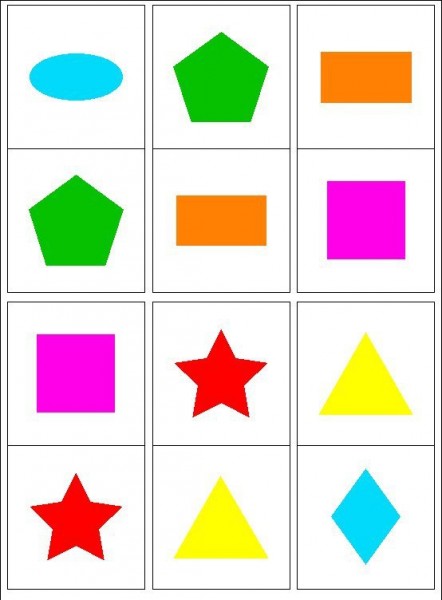 Если ребенок хорошо справляется, можно ему усложнить задание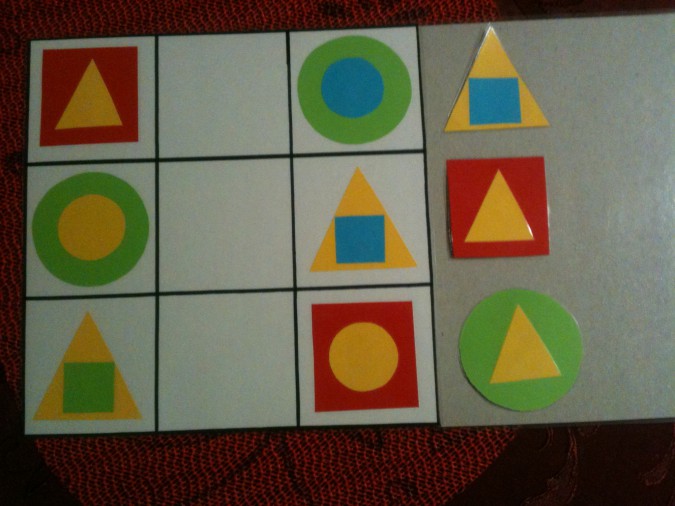    Игровое упражнение «Назови день недели».   Взрослый вместе с ребенком вспоминает названия дней недели, их последовательность, определяет, какой день недели сегодня, какой был вчера, какой будет завтра.